       二年级语文下册第3课 开满鲜花的小路 同步练习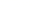 姓名：__________ 班级：__________完成用时（分钟）：__________ 【基础巩固篇】一、把下面的音节补充完整。绚（x    ）丽多彩    包裹（ɡ    ）     邮（y    ）政局一大堆（d    ）    打破（    ò）纪录    漏（   òu）雨二、看拼音写词语。kàn jiàn         yì duī        yóu jú        dà  shū  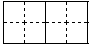 yuán lái       shū  fù         qì chē         lǐ  wù    三、照样子，填一填。（美好）的春光            一（阵）微风（     ）的田野     （     ）的天空     （     ）的柳条一（     ）黄莺      一（     ）玫瑰    一（     ）小草四、照样子，写词语。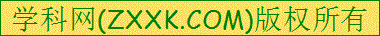 例：亮晶晶（ABB）                                  例：花朵簇簇（ABCC式）：                                  例：五颜六色（含有数字）：                                  五、把下面的花选填在诗句中。荷花    红杏    桃花    榴花（1）五月（       ）照眼明，枝间时见子初成。（2）春色满园关不住，一枝（       ）出墙来。（3）接天莲叶无穷碧，映日（       ）别样红。（4）竹外（      ）三两枝，春江水暖鸭先知。六、用“   ”在下面句子中画出表示心情的词语。①看来都漏在来时的路上啦！鼹鼠先生很懊丧。②小松鼠、小刺猬和小狐狸在那里快活地蹦啊跳啊！③她惊奇地说：“这是谁在我家门前种的花？多美啊！”  七、读一读，连一连。打开            礼物          空空的            礼物  骑着            包裹          五颜六色的        包裹走出            摩托车        懊丧的            鲜花收到            家门          美好的            心情【能力提升篇】一、根据课文内容，完成练习。①《赋得古原草送别（节选）》中，表现野草生命力很顽强的诗句 是：              ，              。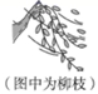 ②看右图写诗句：              ，              。③《开满鲜花的小路》中，“美好的礼物”指的是（      ）。（填序号）①花籽         ②鲜花        ③包裹④孩子们在田野里寻找春天，他们发现春天的眉毛是（       ），春天的眼睛是（       ），春天的音符是（       ），春天的琴声是（       ）。（填序号）①小溪叮叮咚咚   ②树木的点点嫩芽    ③小草    ④野花二、照样子填空，再读一读。例子：门前开着一大片五颜六色的鲜花。房子旁边                                             。山坡上                                               。（3）蓝天上                                               。（4）大海里                                               。例：这是谁在我家门前种的花？真美啊！[（5）                                 ？                  ！例：这是多么美好的礼物啊！（6）                     多么                          啊！三、课文综合阅读。鼹鼠先生来到松鼠太太门前。松鼠太太走出门，看见门前的小路上花朵簇簇，小松鼠、小刺猬和小狐狸在那里快活地蹦啊跳啊。松鼠太太对鼹鼠先生说：“我知道了，去年长颈鹿大叔寄给你的是花籽。这是多么美好的礼物啊！”1.上面的文字有     个自然段，写了       、        、       、        、       等几个人物。2.“这是多么美好的礼物啊”,“这”指的是             ；为什么松鼠太太要这么说？ 四、重点阅读。]鼹鼠先生拿着包裹，来到松鼠太太家。他问松鼠太太：“长颈鹿大叔寄来一个包裹请您看看是什么东西”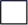 松鼠太太拿过来一看，里面空空的，什么也没有。原来，包裹破了，里面的东西不见了。看来都漏在来时的路上啦！鼹鼠先生很懊丧。1.在里填上合适的标点。2.鼹鼠收到的包裹是（     ）邮寄的。A.松鼠太太	  B.长颈鹿大叔	     C.狐狸太太3.包裹里的东西不见了是因为：            ，东西都漏在                                  。五、读一读，做一做。小鹿的玫瑰花春天到了。小鹿在门前的花坛里，栽了一丛玫瑰。他常常去松土、浇水。玫瑰慢慢地抽出枝条，长出了嫩绿的叶子。 过了些日子，玫瑰枝头长出了许多花骨朵。小鹿和弟弟一起数了数，总共有三十二个，他们高兴极了。 花骨朵渐渐地长大了。就在快要开花的时候，小鹿不小心把脚跌伤了。他只能静静地躺在床上养病。一天，一周，一个月……小鹿终于能下床走路了，他一瘸一拐地来到门外。呀！门前的玫瑰已经长得很高了，可是浓密的绿叶中，一朵花也看不到了。 鹿弟弟惋惜地对哥哥说：“这玫瑰你白栽了，一朵花都没看着。” 这时，一只黄莺飞来了。她说：“小鹿，我见过你家那些红玫瑰，可好看了！看着那些花，我就想唱歌。” 一阵微风吹来，说：“小鹿，我闻过你家的玫瑰花，可香了！我带着它的香味吹过森林，大伙儿都夸我 ‘玫瑰香风’呢！” 小鹿高兴地笑了，说：“原来我栽的玫瑰是红色的，它们很美丽，还散发着香味。谢谢你们告诉了我。” 鹿弟弟也高兴地笑了，说：“看来，你的玫瑰没有白栽！”1.选择正确条案。白的意思有： A.没有成就的，没有效果的。B.清楚 C.空的，没有加上其它东西的①这玫瑰你白栽了。（       ）②这次考试他交了白卷。（       ）③老师的问题他没有听明白。（       ）2.这是一篇童话故事，随着故事的发展，小鹿的心情发生了变化，请概括：（       ）→（       ）→（       ）3.第三自然段中“一天，一周，一个月……小鹿终于能下床走路了”改成“几个月过去了，小鹿终于能下床走路了”可以吗？为什么？                                                            4.这个故事所讲的道理可以用                        来概括（谚语、俗语、格言都可以）。【参考答案】【基础巩固篇】一、  uàn   uǒ   óu   uī   p   l 二、看见  一堆  邮局  大叔  原来   叔父  汽车  礼物三、宽阔    湛蓝    柔软    只    朵    棵  四、白茫茫  红艳艳   绿油油  小心翼翼  千里迢迢  白发苍苍    七嘴八舌    三长两短    七上八下    五、榴花   红杏 荷花   桃花六、.①懊丧②快活③惊奇七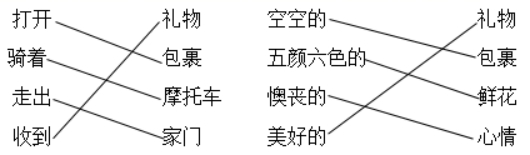 【能力提升篇】一、1.野火烧不尽   春风吹又生   2.不知细叶谁裁出   二月春风似剪刀    3.①    ③    ④    ②    ①  二、1.种着三棵树。    2.长着很多高大的树木。    3.飘着几朵洁白柔软的云。    4.有各种各样的鱼儿在游泳。    5.这是谁写的字    真漂亮啊   6.这是    漂亮的衣服    三、1. 2  鼹鼠先生、松鼠太太、松鼠、小刺猬和小狐狸2.花籽    洒落的花籽给大家带来的美好感受四、1.， ？[来源:学科网ZXXK]2.B  3.包裹破了    来时的路上了    五、（1）①A ②C ③B（2）憧憬（高兴）；失望（惋惜）；高兴。（3）不可以。 强调时间过得慢，突出小鹿急切的心情。（4）“赠人玫瑰，手留余香”等。